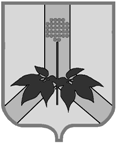 УПРАВЛЕНИЕ ФИНАНСОВ                  АДМИНИСТРАЦИИ ДАЛЬНЕРЕЧЕНСКОГО                                 МУНИЦИПАЛЬНОГО РАЙОНАПРИКАЗ«02» июня 2020 г.	                           г.Дальнереченск	                                        № 33О назначении ответственных лиц за размещениеи предоставление информации на едином портале бюджетной системы Российской Федерации «Электронный бюджет»Руководствуясь приказом Министерства финансов Российской Федерации от 28 декабря 2016 года № 243н «О составе и порядке размещения и предоставления информации на едином портале бюджетной системы Российской Федерации», во исполнение распоряжения администрации Дальнереченского муниципального района от 02.06.2020г. № 182-ра «О наделении полномочий по размещению и предоставлению информации в системе «Электронный бюджет», п р и к а з ы в а ю:Утвердить перечень ответственных лиц по формированию и предоставлению информации для обработки с использованием единого портала с функциями ввода данных, согласования, утверждения и просмотра,  по формированию сведений в отчет на запрос для актуальности информации, по формированию запроса на снятие с публикации опубликованной информации и перемещению в архив неактуальной информации бюджетной системы Российской Федерации (далее – единый портал) (приложение 1).Ответственным лицам, обеспечить формирование и предоставление информации для публикации на едином портале в сроки, установленные приказом Минфина России.Наделить Дронову Галину Владимировну - начальника управления финансов, Бойкову Анну Александровну - заместителя начальника управления финансов, Федоренко Ольгу Михайловну - начальника отдела по формированию и исполнению бюджета, Габбасову Ингу Николаевну - начальника отдела учета, отчетности и казначейства правом подписи с использованием усиленной квалифицированной электронной подписи на едином портале.Системному администратору Христофорову Владимиру Александровичу обеспечить техническое сопровождение работы ответственных лиц на едином портале. Настоящий приказ вступает в силу момента его подписания.Начальник управления финансов                                                                                Г.В.ДроноваПриложение к приказу управление финансов от 02 июня 2020  года № 33	№ п/п Наименование информацииОтветственные лица	№ п/п Наименование информацииОтветственные лица1. Общая информация о бюджетной системе и бюджетном устройстве Российской ФедерацииОбщая информация о бюджетной системе и бюджетном устройстве Российской Федерации1.2.Перечень бюджетов Дальнереченского муниципального районаБойкова А.А.Марченко Е.В.1.4.Общие сведения о публично-правовых образованиях Дальнереченского муниципального района, формирующих и исполняющих бюджетыБойкова А.А.Марченко Е.В.2.Информация о бюджетном законодательстве Российской ФедерацииИнформация о бюджетном законодательстве Российской Федерации2.4Муниципальные правовые акты Дальнереченского муниципального района, регулирующие бюджетные правоотношенияБойкова А.А.Федоренко О.М.2.5.Иные нормативные правовые акты и иные документы, регламентирующие отношения в бюджетной и налоговой сфереБойкова А.А.Федоренко О.М.2.7.Порядок взаимодействия финансовых органов муниципальных образований с субъектами контроля, указанными в пункте 4 Правил осуществления контроля, предусмотренного частью 5 статьи 99 Федерального закона «О контрактной системе в сфере закупок товаров, работ, услуг для государственных и муниципальных нужд» Габбасова И.Н.3.Информация о бюджетной классификации Российской ФедерацииИнформация о бюджетной классификации Российской Федерации3.3.Классификация расходов бюджета  Дальнереченского муниципального района, доходов  бюджета  Дальнереченского муниципального района, источников финансирования дефицита бюджета  Дальнереченского муниципального района.Бойкова А.А. Марченко Е.В.Федоренко О.М.3.6.Перечень и коды главных администраторов доходов бюджета  Дальнереченского муниципального районаФедоренко О.М.3.9.Перечень кодов подвидов доходов по видам доходов, главными администраторами которых являются органы местного самоуправления Дальнереченского муниципального района  и (или) находящиеся в их ведении казенные учрежденияФедоренко О.М.3.12.Перечень и коды главных распорядителей средств бюджета  Дальнереченского муниципального района  Бойкова А.А. Марченко Е.В.3.16.Перечень и коды главных администраторов источников финансирования дефицита бюджета  Дальнереченского муниципального района  Бойкова А.А. Федоренко О.М.3.20.Перечень кодов целевых статей расходовБойкова А.А. 3.23.Нормативно-правовые акты финансовых органов муниципальных образований об установлении порядка применения бюджетной классификации Российской Федерации в части, относящейся к бюджету муниципального образованияБойкова А.А. Марченко Е.В.4.Информация о бюджетном процессеИнформация о бюджетном процессе4.4.План-график реализации бюджетного процесса на текущий год с указанием ответственных за выполнение мероприятий плана-графика и результатов их реализацииБойкова А.А. 5.Информация о правилах и процедурах составления, утверждения, исполнения бюджетов и кассового обслуживанияИнформация о правилах и процедурах составления, утверждения, исполнения бюджетов и кассового обслуживания5.1.Информация о правилах, порядках и сроках составления проекта бюджета  Дальнереченского муниципального района,  органах, осуществляющих составление проекта бюджета  Дальнереченского муниципального района, документах, необходимых для составления проекта бюджета  Дальнереченского муниципального района, основных документах, формируемых при составлении проекта бюджета  Дальнереченского муниципального района  Бойкова А.А. Федоренко О.М.5.2.План-график составления проекта бюджета  Дальнереченского муниципального района с указанием ответственных за выполнение мероприятий указанного плана-графика и результатов их реализацииБойкова А.А. Федоренко О.М.5.3.Прогноз социально-экономического развития  Дальнереченского муниципального района и иные сведения, необходимые для составления проекта бюджета  Дальнереченского муниципального районаФедоренко О.М.5.4.Порядок разработки и утверждения бюджетного прогноза  Дальнереченского муниципального района на долгосрочный периодФедоренко О.М.5.5.Проект бюджетного прогноза, бюджетный прогноз, изменения в бюджетный прогноз  Дальнереченского муниципального района на долгосрочный периодФедоренко О.М.5.6.Прогноз социально-экономического развития  Дальнереченского муниципального района на долгосрочный периодФедоренко О.М.5.12.Информация о порядках формирования и использования бюджетных ассигнований дорожного фонда  Дальнереченского муниципального районаБойкова А.А. Федоренко О.М.5.14.Информация о структуре и содержании решения о бюджете  Дальнереченского муниципального районаБойкова А.А. Федоренко О.М.5.15.Информация о порядке рассмотрения и утверждения решения думы  Дальнереченского муниципального района о бюджете Дальнереченского муниципального районаБойкова А.А. 5.16.Информация о документах и материалах, представляемых в представительный орган одновременно с проектом решения о бюджете  Дальнереченского муниципального районаБойкова А.А. 5.17.Проект решения о бюджете района, решение о бюджете района, проект решения о внесении изменений в решение о бюджете района, решение о внесении изменений в решение о бюджете районаБойкова А.А. Федоренко О.М.5.18Документы и материалы, представляемые в представительный орган одновременно с проектом закона о бюджете  Дальнереченского муниципального районаБойкова А.А. Федоренко О.М.5.21.Информация о порядке исполнения бюджета  Дальнереченского муниципального района  по расходам, источникам финансирования дефицита бюджета  Дальнереченского муниципального районаБойкова А.А. Марченко Е.В.5.22.Информация об основах кассового обслуживания исполнения бюджета  Дальнереченского муниципального районаБойкова А.А. Марченко Е.В.5.23.Общая информация об органах, обеспечивающих и организующих исполнение бюджета  Дальнереченского муниципального районаДронова Г.В.5.24.Сведения о руководителях органов, обеспечивающих и организующих исполнение бюджета  Дальнереченского муниципального района, биографии и фотографии указанных руководителейДронова Г.В.5.25.Общая информация о качестве финансового менеджмента, осуществляемого главными администраторами средств бюджета районаБойкова А.А. Марченко Е.В.5.27.Результаты мониторинга оценки качества финансового менеджмента, осуществляемого главными администраторами средств бюджета районаБойкова А.А. Марченко Е.В.5.28.Информация о порядке формирования и ведения сводной бюджетной росписи, бюджетной росписи, бюджетной сметы казенных учреждений, плана финансово-хозяйственной деятельности бюджетных и автономных учреждений районаБойкова А.А. Марченко Е.В.5.29.Информация о порядке формирования муниципальных заданий на оказание муниципальных услуг и выполнение работБойкова А.А. 5.30.Информация о порядке составления и ведения кассового плана бюджета районаБойкова А.А. Марченко Е.В.5.34.Сводная бюджетная роспись бюджета районаБойкова А.А. Марченко Е.В.5.35.Статистика исполнения судебных актов по обращению взыскания на средства бюджета районаФедоренко О.М.Пенькова С.С.5.36.Статистика исполнения решений налоговых органов о взыскании налога, сбора, пеней и штрафов, предусматривающих взыскания на средства бюджета районаФедоренко О.М.Пенькова С.С.6.Информация о составлении, внешней проверки, рассмотрении и утверждении бюджетной отчетностиИнформация о составлении, внешней проверки, рассмотрении и утверждении бюджетной отчетности6.6.Информация о детализации финансовой отчетностиГаббасова И.Н.6.7.Сроки представления бюджетной отчетностиГаббасова И.Н.6.10.Сводная отчетность получателя бюджетных средств, сводная бюджетная отчетность главного администратора средств бюджета, бюджетная отчетность района, отчет об исполнении бюджета района, бухгалтерская отчетность бюджетных и автономных учреждений районаГаббасова И.Н.Бойкова А.А. Федоренко О.М.6.11.Решение об исполнении бюджета районаБойкова А.А. Федоренко О.М.6.12.Информация о порядке и сроках составления, внешней проверке, рассмотрении и утверждении бюджетной отчетности бюджета района, об органах, осуществляющих проведение внешней проверкиГаббасова И.Н.6.14.Заключение органа внешнего государственного (муниципального) контроля на отчет об исполнении бюджета районаГаббасова И.Н.7.Информация о расходах бюджетовИнформация о расходах бюджетов7.5.Правила и порядки финансового обеспечения муниципальных учреждений районаБойкова А.А. 7.12.Информация о порядках осуществления бюджетных инвестиций и предоставления субсидий на осуществление капитальных вложений в объекты муниципальной собственности, предоставления бюджетных инвестиций юридическим лицам, не являющимся муниципальным учреждениями и муниципальными унитарными предприятиями районаДронова Г.В.7.13.Объем расходов на осуществление бюджетных инвестиций и предоставление субсидий на осуществление капитальных вложений в объекты муниципальной собственности, бюджетных инвестиций юридическим лицам, не являющимся муниципальными учреждениями и муниципальными унитарными предприятиями районаБойкова А.А. 7.14.Информация о кассовом исполнении по расходам на осуществление бюджетных инвестиций и предоставление субсидий на осуществление капитальных вложений в объекты муниципальной собственности, бюджетных инвестиций юридическим лицам, не являющимся муниципальными учреждениями и муниципальными унитарными предприятиями районаБойкова А.А. 7.15.Формы и условия предоставления межбюджетных трансфертов из бюджета района бюджетам муниципальных образований сельских поселенийБойкова А.А. Марченко Е.В.7.16.Информация о кассовом исполнении по расходам на предоставление межбюджетных трансфертов из бюджета района бюджетам муниципальных образований сельских поселенийБойкова А.А. Федоренко О.М.7.18.Информация о кассовом исполнении по расходам на предоставление межбюджетных трансфертов из бюджета района бюджетам муниципальных образований сельских поселенийБойкова А.А. Федоренко О.М.7.20.Порядок использования бюджетных ассигнований резервного фонда администрации районаБойкова А.А. 7.22.Перечень публичных и публичных нормативных обязательств бюджета районаБойкова А.А. 7.24.Информация о муниципальных программах района, включая показатели результативности реализации основных мероприятий, подпрограмм  муниципальных программ и муниципальных программ района и результаты их выполненияДронова Г.В.Пенькова С.С.7.29.Информация о кассовом исполнении по расходам бюджета районаБойкова А.А. 8.Информация о доходах бюджетовИнформация о доходах бюджетов8.2.Информация о видах доходов бюджета района, нормативах отчислений доходов в бюджет районаФедоренко О.М.8.7.Реестры источников доходов бюджета районаФедоренко О.М.8.9.Прогноз доходов бюджета районаДронова Г.В.Федоренко О.М.9.Информация о сбалансированности бюджетовИнформация о сбалансированности бюджетов9.5.Общая информация о составе программы муниципальных внутренних заимствований районаБойкова А.А. Федоренко О.М.9.6.Общая информация о составе программ муниципальных гарантий районаБойкова А.А. Федоренко О.М.9.13.Программа муниципальных внутренних заимствований районаБойкова А.А. Федоренко О.М.9.15.Программа муниципальных гарантий районаБойкова А.А. Федоренко О.М.9.17.Особенности эмиссии государственных и муниципальных ценных бумаг Бойкова А.А. Федоренко О.М.9.18.Отчет об итогах эмиссии государственных и муниципальных ценных бумаг Бойкова А.А. Федоренко О.М.10.Информация о государственном (муниципальном) финансовом контролеИнформация о государственном (муниципальном) финансовом контроле10.3.Порядок осуществления полномочий органами внешнего и внутреннего муниципального финансового контроля по внешнему и внутреннему муниципальному финансовому контролюДронова Г.В.Азарова Г.Е.10.6.Порядок исполнения решения о применении бюджетных мер принужденияДронова Г.В.12.Информация о текущих событиях в сфере управления государственными и муниципальными финансами публично-правового образования (новостная информация)Информация о текущих событиях в сфере управления государственными и муниципальными финансами публично-правового образования (новостная информация)12.1.Информация о текущих событиях в сфере управления муниципальными финансами района (новостная информация)Дронова Г.В.